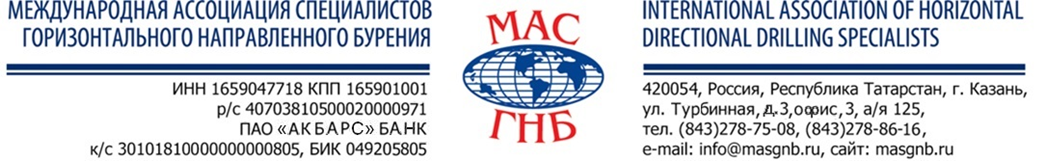 Уважаемые коллеги!Приглашаем Вас принять участие в семинаре подготовки операторов комплексов ГНБ,  который состоится с 26 по 30 сентября 2022 года по адресу: г. Казань, ул. Турбинная, д.3Начало работы семинара 26 сентября 2022 годаВ программе учебного семинара:Основы технологии ГНБ. Вводный курс. Структурная схема, состав и компоновка бурового комплекса.Практическое занятие «Структура бурового комплекса». Техническое обслуживание бурового комплекса. Нормативно-техническая документация, регламентирующая эксплуатацию комплексов ГНБ.Основы теории позиционирования. Обзор локационного оборудования различных производителей. Кабельные системы локации. Практическое занятие «Локационное оборудование».Расчет траектории пилотной скважины. Решение задач.Техника безопасности в строительстве. Охрана окружающей среды.Основы теории применения буровых растворов. Расчет объема бурового раствора и количества его компонентов. Различные подходы к расчету для установок разных классов по тяговому усилию. Лабораторные работы по буровым растворам.Основные нормативные документы в области ГНБ. Планирование работ. Подготовка объекта. Сдача объекта.Буровой инструмент. Особенности выбора и эксплуатации.РЕГИСТРАЦИОННАЯ ФОРМА-ЗАЯВКА НА УЧАСТИЕ В СЕМИНАРЕНаименование организации-участника Почтовый адрес ___________________________________________________________________________________________Тел.______________________________________________ факс _______________________ E-mail______________________Состав участников:Ф.И.О., должность__________________________________________________________________________________________ Ф.И.О., должность _________________________________________________________________________________________Ф.И.О., должность _________________________________________________________________________________________		                      Сведения об эксплуатируемой технике ГНБ Компания - производитель__________________________________________________________________________________Модель установки ГНБ ____________________________________________________________________________________Модель локационной системы ______________________________________________________________________________Участие в учебном семинаре Стоимость участия в учебном семинаре одного специалиста составляет 32 600 рублей. (НДС не облагается согласно ст. 346.11 НК РФ).В стоимость семинара не включена оплата питания и проживания участников семинара.Все участники получат информационно-методический материал по тематике семинара, квалификационные удостоверения по итогам экзаменационного теста.______________________________________________________________________________________________________________________________________Заявки на участие в семинаре принимаются до 16 сентября 2022 года по e-mail: info@masgnb.ruПо организационным вопросам обращайтесь в Исполнительную дирекцию МАС ГНБ к ответственному секретарю Владимиру Облицову по тел. +7 (843) 278-75-08, моб. +7 919-626-32-75 